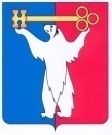 АДМИНИСТРАЦИЯ ГОРОДА НОРИЛЬСКАКРАСНОЯРСКОГО КРАЯПОСТАНОВЛЕНИЕ26.03.2019	г.Норильск	     № 113О внесении изменений в отдельные нормативные правовые акты Администрации города НорильскаВ целях приведения отдельных нормативных правовых актов Администрации города Норильска в соответствие с действующим законодательством, руководствуясь Порядком разработки и утверждения административных регламентов предоставления муниципальных услуг, оказываемых Администрацией города Норильска, утвержденным постановлением Администрации города Норильска от 31.12.2010 № 540,ПОСТАНОВЛЯЮ: Внести в Административный регламент предоставления муниципальной услуги по предоставлению разрешения на отклонение от предельных параметров разрешенного строительства, реконструкции объекта капитального строительства, утвержденный постановлением Администрации города Норильска от 13.09.2012 № 290 (далее – Административный регламент № 290), следующие изменения: Пункт 2.9 Административного регламента № 290 дополнить абзацем третьим следующего содержания:«- поступление в Администрацию города Норильска уведомления о выявлении на земельном участке, в отношении которого подано заявление о предоставлении разрешения на отклонение от предельных параметров разрешенного строительства, реконструкции объектов капитального строительства, самовольной постройки, до осуществления ее сноса или приведения ее в соответствие с установленными требованиями (за исключением случаев, если по результатам рассмотрения указанного уведомления в исполнительный орган государственной власти, должностному лицу, в государственное учреждение или в орган местного самоуправления направлено уведомление об отсутствии признаков самовольной постройки либо вступило в законную силу решение суда об отказе в удовлетворении исковых требований о сносе самовольной постройки или ее приведении в соответствие с установленными требованиями).».В абзаце втором пункта 3.7 Административного регламента № 290 цифры «1318, 1322, 1331» заменить цифрами «1309, 1318, 1320, 1331». В абзаце втором пункта 3.8 Административного регламента № 290 цифры «1318, 1322, 1331» заменить цифрами «1309, 1318, 1320, 1331».Внести в Административный регламент предоставления муниципальной услуги по предоставлению разрешения на условно разрешенный вид использования земельного участка и объекта капитального строительства, утвержденный Постановлением Администрации города Норильска от 24.07.2012 № 234 (далее – Административный регламент № 234), следующие изменения:2.1.	 Пункт 2.9 Административного регламента № 234 дополнить абзацем восьмым следующего содержания:«- поступление в Администрацию города Норильска уведомления о выявлении на земельном участке, в отношении которого подано заявление о предоставлении разрешения на условно разрешенный вид использования земельного участка и объекта капитального строительства, самовольной постройки, до осуществления ее сноса или приведения ее в соответствие с установленными требованиями (за исключением случаев, если по результатам рассмотрения указанного уведомления в исполнительный орган государственной власти, должностному лицу, в государственное учреждение или в орган местного самоуправления направлено уведомление об отсутствии признаков самовольной постройки либо вступило в законную силу решение суда об отказе в удовлетворении исковых требований о сносе самовольной постройки или ее приведении в соответствие с установленными требованиями).». В абзаце втором пункта 3.7 Административного регламента № 234 цифры «1318, 1322, 1331» заменить цифрами «1309, 1318, 1320, 1331». В абзаце втором пункта 3.8 Административного регламента № 234 цифры «1318, 1322, 1331» заменить цифрами «1309, 1318, 1320, 1331».3.	Опубликовать настоящее постановление в газете «Заполярная правда» и разместить его на официальном сайте муниципального образования город Норильск.4.	Настоящее постановление вступает в силу после его официального опубликования в газете «Заполярная правда» и распространяет свое действие по применению подпунктов 1.1, 2.1 настоящего постановления на правоотношения, возникшие с 04.08.2018.Глава города Норильска			                                                     Р.В. Ахметчин